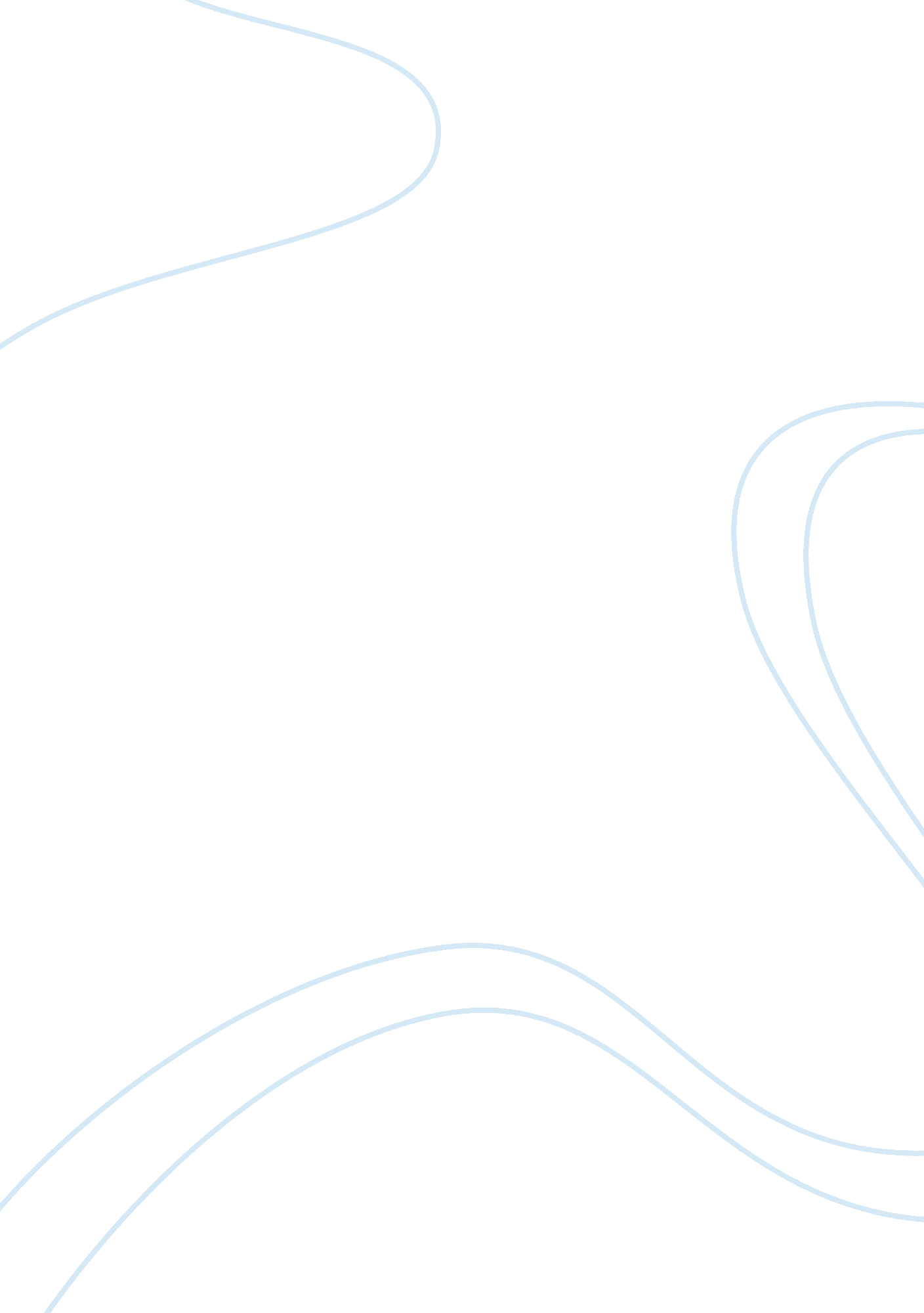 Recycling and plastic bagEnvironment, Pollution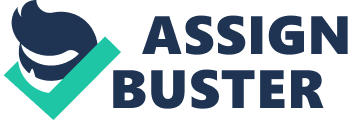 Recycling is a process on change the used materials becomes something new that is more useful for the one who does that, for the society or for the environment. The problem is a lot of waste being produced by humans. For instance paper, lunch bags, bottles, cans, plastic bags, batteries, wood and metal. Usually people throw the waste into the garbage because they do not want to use anymore. The waste actually comes from the human itself in which the trashes are coming from the human using. As everyone knows that the trashes are increasing until there are not enough places for it. Therefore, there must be an action or solution to solve the problems in order to reduce further waste. The trashes can be recycled are either brought to a collection center or picked up from the curbside. After finished collections of wastes, these wastes had conveyance to factories to reproduce. Then all the trashes have to reclaim, sort, clean, reprocess and remanufacture into new products. In addition, recycling is a very vital thing that must be done toward the trash problems that happen around human’s harmony and delightful life. Recycling also plays significant roles to reduce use of nonrenewable resources, decrease energy usage, prevent the pollutions and other more. Recycling is consist of three components of the ‘’ Reduce, Reuse, Recycle’’ 3R waste hierarchy. People have to pay more attention and responsibility in ensuring that the amount of wastes going to landfills is keeping at a minimum. The simple examples for the three components such as they can bring their own bags when doing the grocery shopping instead of using plastic bag, they should bring their own containers when buying takeout food, and they have to separate their rubbish into recycled and non-recycled. According to the Petaling Jaya City Council (MBPJ) secretary Puasa Mohd Taib said that ‘’ MBPJ spent RM44mil last year on solid waste management through its contract with Alam Flora, and 144, 000 tons of waste is collected a year.  If we can reduce the amount spent by 22%, we can save RM10mil and the allocation can go towards construction and maintenance of infrastructure. " (The Star, 2008) Furthermore, there are some materials are much harder to recycle compare to others. For these materials which are hard to break down, if people need these products for important purpose, then they should purchase the durable goods which can use for last longer time period, that is necessary to reduce the need and to replace the item in the near future. Next, plastic based products are the one of the material that very hard to recycle, when compared with paper based products. That is because plastic products need took many years for it to advance to be able to make as many products as it does. To reduce the use of plastic bags, AEON CO. (M) BHD is implementing the ‘’No Plastic Bag Day Every Saturday ’’ campaign at all JUSCO Store outlets started on 2 October 2010. In fact, there is an extra fee of RM0. 20 will be charged to customers requesting for plastic bags during No Plastic Bag Day in every Saturday. Their purpose is to decrease 15 million to 20 million plastic bags year 2010 with the implementation imposed on all stores in Malaysia.   In short, plastic recycling is very important and useful, but it still has a long way to go. Nevertheless, the recycling activities must be enforced by everyone and people have learned a lot of reasons why recycling is important in our community and especially at school.   They learned also about waste and how some waste can be reused or recycled into other products.  So, people must keeping the recyclable items inside the Recycling Loop keeps them of out the landfills and reduces pollution.     Reference http://en. wikipedia. org/wiki/Recycling http://www. thefreedictionary. com/recycle http://www. recycling-guide. org. uk/ http://aeonretail. com. my/csr_greenawareness02. html http://thestar. com. my/metro/story. asp? file=/2008/7/1/central/21698915&sec= central 